الأستاذ المعني :  مغربي رابح                                                                                                 المفتش :                                                                                                                              المدير :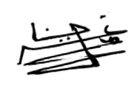 	29 / 09 / 2017          الزمنالزمنالزمنالوظائفالمنزليةالمعالجةالتقويمتعلم الادماجأنماط الوضعياتلتأسيس المواردموارد معرفية و منهجيةالميادينالمقطعالفصل3 سا3 سا3 سا1 سا2 ساالتقويم التشخيصيالأنشطة العددية العمليات على الأعداد الطبيعية و الأعداد العشريةالأول12 سا12 سا1 سا1 سا1 سا1 سا1 ساوت1إجراء سلسلة عمليات جمع و طرح أو ضرب و قسمة لا تتضمن أقواسالأنشطة العددية العمليات على الأعداد الطبيعية و الأعداد العشريةالأول12 سا12 سا1 سا1 سا1 سا1 سا1 ساوت2أولوية العمليات الأنشطة العددية العمليات على الأعداد الطبيعية و الأعداد العشريةالأول12 سا12 سا1 سا1 سا1 سا1 سا1 ساوت3إجراء سلسلة عمليات تتضمن أقواسالأنشطة العددية العمليات على الأعداد الطبيعية و الأعداد العشريةالأول12 سا12 سا1 سا1 سا1 سا1 سا1 ساوت4إجراء سلسلة عمليات تتضمن خط كسر الأنشطة العددية العمليات على الأعداد الطبيعية و الأعداد العشريةالأول12 سا12 سا1 سا1 سا1 سا1 سا1 ساوت5وصف سلسلة حساباتالأنشطة العددية العمليات على الأعداد الطبيعية و الأعداد العشريةالأول12 سا12 سا1 سا1 سا1 سا1 سا1 ساوت6توزيع الضرب على الجمع و الطرحالأنشطة العددية العمليات على الأعداد الطبيعية و الأعداد العشريةالأول12 سا12 سا1 سا1 سا1 سا1 سا1 ساوت7توظيف توزيع الضرب على الجمع و الطرح ( طرائق )الأنشطة العددية العمليات على الأعداد الطبيعية و الأعداد العشريةالأول12 سا12 سا1 سا1 سا1 سا1 سا1 ساوت8نشر عبارة جبرية ( طرائق )الأنشطة العددية العمليات على الأعداد الطبيعية و الأعداد العشريةالأول12 سا12 سا1 سا1 سا1 سا1 سا1 ساوت1المستقيمان المتعامدان الأنشطة الهندسيةإنشاء أشكال هندسية بسيطةالأول12 سا12 سا1 سا1 سا1 سا1 سا1 ساوت2المستقيمان المتوازيانالأنشطة الهندسيةإنشاء أشكال هندسية بسيطةالأول12 سا12 سا1 سا1 سا1 سا1 سا1 ساوت3خواص المستقيمات المتوازية و المتعامدة الأنشطة الهندسيةإنشاء أشكال هندسية بسيطةالأول12 سا12 سا1 سا1 سا1 سا1 سا1 ساوت4محور قطعة مستقيم الأنشطة الهندسيةإنشاء أشكال هندسية بسيطةالأول12 سا12 سا1 سا1 سا1 سا1 سا1 ساوت5منصف زاوية الأنشطة الهندسيةإنشاء أشكال هندسية بسيطةالأول12 سا12 سا1 سا1 سا1 سا1 سا1 ساوت6إنشاء مثلثات خاصة الأنشطة الهندسيةإنشاء أشكال هندسية بسيطةالأول12 سا12 سا1 سا1 سا1 سا1 سا1 ساوت7إنشاء رباعيات خاصة الأنشطة الهندسيةإنشاء أشكال هندسية بسيطةالأول12 سا12 سا1 سا1 سا1 سا1 سا1 ساوت8إنشاء دائرة و قوس دائرة الأنشطة الهندسيةإنشاء أشكال هندسية بسيطةالأولالزمنالزمنالزمنالوظائفالمنزليةالمعالجةالتقويمتعلم الادماجأنماط الوضعياتلتأسيس المواردموارد معرفية و منهجيةالميادينالمقطعالفصل1 سا1 سا1 سا1 سا1 سا1 ساوت1 تعيين حاصل و باقي قسمة لعدد على عدد غير معدوم  الأنشطة العددية الكسور و العمليات عليها الأول10 سا10 سا1 سا1 سا1 سا1 سا1 ساوت2حصر حاصل قسمة الأنشطة العددية الكسور و العمليات عليها الأول10 سا10 سا1 سا1 سا1 سا1 سا1 ساوت3تعيين قيمة مقربة بالزيادة أو بالنقصان لحاصل قسمة عدد عشري الأنشطة العددية الكسور و العمليات عليها الأول10 سا10 سا1 سا1 سا1 سا1 سا1 ساوت4ضرب كسرين الأنشطة العددية الكسور و العمليات عليها الأول10 سا10 سا1 سا1 سا1 سا1 سا1 ساوت5مقارنة كسرين الأنشطة العددية الكسور و العمليات عليها الأول10 سا10 سا1 سا1 سا1 سا1 سا1 ساوت6جمع و طرح كسرين الأنشطة العددية الكسور و العمليات عليها الأول11 سا11 سا1 سا1 سا1 سا1 سا1 ساوت1التناظر المركزي   الأنشطة الهندسيةالتناظر المركزي الأول11 سا11 سا1 سا1 سا1 سا1 سا1 ساوت2نظيرة نقطة   الأنشطة الهندسيةالتناظر المركزي الأول11 سا11 سا1 سا1 سا1 سا1 سا1 ساوت3نظيرة قطعة مستقيم، نصف مستقيم، مستقيم، دائرة بالنسبة إلى نقطة  الأنشطة الهندسيةالتناظر المركزي الأول11 سا11 سا1 سا1 سا1 سا1 سا1 ساوت4إنشاء نظير شكل  الأنشطة الهندسيةالتناظر المركزي الأول11 سا11 سا1 سا1 سا1 سا1 سا1 ساوت5مركز تناظر شكل ، مراكز تناظر أشكال مألوفة   الأنشطة الهندسيةالتناظر المركزي الأول11 سا11 سا1 سا1 سا1 سا1 سا1 ساوت6البحث عن مركز تناظر شكل   الأنشطة الهندسيةالتناظر المركزي الأول11 سا11 سا1 سا1 سا1 سا1 سا1 ساوت7خواص التناظر المركزي   الأنشطة الهندسيةالتناظر المركزي الأول11 سا11 سا1 سا1 سا1 سا1 سا1 ساوت1تعليم نقاط على مستقيم مدرج الأنشطة العدديةالأعداد النسبيةالأول11 سا11 سا1 سا1 سا1 سا1 سا1 ساوت2مقارنة عددين نسبيين الأنشطة العدديةالأعداد النسبيةالأول11 سا11 سا1 سا1 سا1 سا1 سا1 ساوت3تعليم نقاط في المستوي الأنشطة العدديةالأعداد النسبيةالأول11 سا11 سا1 سا1 سا1 سا1 سا1 ساوت4جمع عددين نسبيين الأنشطة العدديةالأعداد النسبيةالأول11 سا11 سا1 سا1 سا1 سا1 سا1 ساوت5طرح عددين نسبيينالأنشطة العدديةالأعداد النسبيةالأول11 سا11 سا1 سا1 سا1 سا1 سا1 ساوت6المسافة بين نقطتينالأنشطة العدديةالأعداد النسبيةالأول11 سا11 سا1 سا1 سا1 سا1 سا1 ساوت7حساب مجموع جبريالأنشطة العدديةالأعداد النسبيةالأولالزمنالزمنالزمنالوظائفالمنزليةالمعالجةالتقويمتعلم الادماجأنماط الوضعياتلتأسيس المواردموارد معرفية و منهجيةالميادينالمقطعالفصل1 سا1 سا1 سا1 سا1 سا1 ساوت1 الزاويتان المتجاورتان الأنشطة الهندسية الزوايا و التوازي  الأول9 سا9 سا1 سا1 سا1 سا1 سا1 ساوت2الزاويتان المتتامتان – الزاويتان المتكاملتانالأنشطة الهندسية الزوايا و التوازي  الأول9 سا9 سا1 سا1 سا1 سا1 سا1 ساوت3الزاويتان المتقابلتان بالرأس الأنشطة الهندسية الزوايا و التوازي  الأول9 سا9 سا1 سا1 سا1 سا1 سا1 ساوت4الزاويتان المتبادلتان داخليا – الزاويتان المتماثلتان الأنشطة الهندسية الزوايا و التوازي  الأول9 سا9 سا1 سا1 سا1 سا1 سا1 ساوت5التعرف على مستقيمين متوازيين الأنشطة الهندسية الزوايا و التوازي  الأول8 سا8 سا1 سا1 سا1 سا1 سا1 ساوت1إنتاج عبارة حرفية   الأنشطة   العدديةمفهوم  معادلة الثـــــــــــــــــــــــــاني8 سا8 سا1 سا1 سا1 سا1 سا1 ساوت2اختبار صحة مساويات و متباينات   الأنشطة   العدديةمفهوم  معادلة الثـــــــــــــــــــــــــاني8 سا8 سا1 سا1 سا1 سا1 سا1 ساوت3حل معادلة من الدرجة الأولى بمجهول واحد   الأنشطة   العدديةمفهوم  معادلة الثـــــــــــــــــــــــــاني8 سا8 سا1 سا1 سا1 سا1 سا1 ساوت4حل مشكل باستعمال معادلة   الأنشطة   العدديةمفهوم  معادلة الثـــــــــــــــــــــــــاني11 سا11 سا1 سا1 سا1 سا1 سا1 ساوت1مجموع أقياس زوايا المثلث   الأنشطة الهندسية    المثلثات و الدائرةالثـــــــــــــــــــــــــاني11 سا11 سا1 سا1 سا1 سا1 سا1 ساوت2المتباينة المثلثية   الأنشطة الهندسية    المثلثات و الدائرةالثـــــــــــــــــــــــــاني11 سا11 سا1 سا1 سا1 سا1 سا1 ساوت3إنشاء مثلثات   الأنشطة الهندسية    المثلثات و الدائرةالثـــــــــــــــــــــــــاني11 سا11 سا1 سا1 سا1 سا1 سا1 ساوت4الدائرة المحيطة بالمثلث   الأنشطة الهندسية    المثلثات و الدائرةالثـــــــــــــــــــــــــاني11 سا11 سا1 سا1 سا1 سا1 سا1 ساوت5مساحة مثلث   الأنشطة الهندسية    المثلثات و الدائرةالثـــــــــــــــــــــــــاني11 سا11 سا1 سا1 سا1 سا1 سا1 ساوت6مساحة قرص   الأنشطة الهندسية    المثلثات و الدائرةالثـــــــــــــــــــــــــاني11 سا11 سا1 سا1 سا1 سا1 سا1 ساوت7حساب مساحة شكل مركب   الأنشطة الهندسية    المثلثات و الدائرةالثـــــــــــــــــــــــــاني10 سا10 سا1 سا1 سا1 سا 1 سا 1 ساوت1التعرف على جدول تناسبية من جدول أعدادالدوال و تنظيم معطياتالتناسبيةالثـــــــــــــــــــــــــاني10 سا10 سا1 سا1 سا1 سا 1 سا 1 ساوت2إتمام جدول أعداد يمثل تناسبية الدوال و تنظيم معطياتالتناسبيةالثـــــــــــــــــــــــــاني10 سا10 سا1 سا1 سا1 سا 1 سا 1 ساوت3حساب الرابع المتناسب الدوال و تنظيم معطياتالتناسبيةالثـــــــــــــــــــــــــاني10 سا10 سا1 سا1 سا1 سا 1 سا 1 ساوت4حساب نسبة مئوية و توظيفها الدوال و تنظيم معطياتالتناسبيةالثـــــــــــــــــــــــــاني10 سا10 سا1 سا1 سا1 سا 1 سا 1 ساوت5مقارنة حصص الدوال و تنظيم معطياتالتناسبيةالثـــــــــــــــــــــــــاني10 سا10 سا1 سا1 سا1 سا 1 سا 1 ساوت6حساب مقياس خريطة أو تصميم و استعمالها الدوال و تنظيم معطياتالتناسبيةالثـــــــــــــــــــــــــانيالزمنالزمنالزمنالوظائفالمنزليةالمعالجةالتقويمتعلم الادماجأنماط الوضعياتلتأسيس المواردموارد معرفية و منهجيةالميادينالمقطعالفصل1 سا1 سا1 سا1 سا1 سا1 ساوت1 متوازي الأضلاع الأنشطة الهندسيةمتوازي الأضلاعالثـــــــــــــــــــــــــالث10 سا10 سا1 سا1 سا1 سا1 سا1 ساوت2خواص متوازي الأضلاعالأنشطة الهندسيةمتوازي الأضلاعالثـــــــــــــــــــــــــالث10 سا10 سا1 سا1 سا1 سا1 سا1 ساوت3متوازيات الأضلاع الخاصةالأنشطة الهندسيةمتوازي الأضلاعالثـــــــــــــــــــــــــالث10 سا10 سا1 سا1 سا1 سا1 سا1 ساوت4خواص متوازيات الأضلاع الخاصة الأنشطة الهندسيةمتوازي الأضلاعالثـــــــــــــــــــــــــالث10 سا10 سا1 سا1 سا1 سا1 سا1 ساوت5إثبات أن رباعي متوازي أضلاع الأنشطة الهندسيةمتوازي الأضلاعالثـــــــــــــــــــــــــالث10 سا10 سا1 سا1 سا1 سا1 سا1 ساوت6مساحة متوازي أضلاعالأنشطة الهندسيةمتوازي الأضلاعالثـــــــــــــــــــــــــالث9 سا9 سا1 سا1 سا1 سا1 سا1 ساوت1التكرارات و التكرارات النسبية لسلسة احصائية  الدوال و تنظيم معطياتتنظيم معطياتالثـــــــــــــــــــــــــالث9 سا9 سا1 سا1 سا1 سا1 سا1 ساوت2حساب التكرارات و التكرارات النسبية  الدوال و تنظيم معطياتتنظيم معطياتالثـــــــــــــــــــــــــالث9 سا9 سا1 سا1 سا1 سا1 سا1 ساوت3تلخيص معطيات في شكل فئات  الدوال و تنظيم معطياتتنظيم معطياتالثـــــــــــــــــــــــــالث9 سا9 سا1 سا1 سا1 سا1 سا1 ساوت4تمثيل معطيات احصائية بمخطط أعمدة  الدوال و تنظيم معطياتتنظيم معطياتالثـــــــــــــــــــــــــالث9 سا9 سا1 سا1 سا1 سا1 سا1 ساوت5تمثيل معطيات احصائية بمخطط دائري أو نصف دائري  الدوال و تنظيم معطياتتنظيم معطياتالثـــــــــــــــــــــــــالث12 سا12 سا1 سا1 سا1 سا1 سا1 ساوت1وصف موشور قائمالأنشطة الهندسيةالموشورالقائم و أسطوانةالدورانالثـــــــــــــــــــــــــالث12 سا12 سا1 سا1 سا1 سا1 سا1 ساوت2تمثيل تصميم لموشور قائم الأنشطة الهندسيةالموشورالقائم و أسطوانةالدورانالثـــــــــــــــــــــــــالث12 سا12 سا1 سا1 سا1 سا1 سا1 ساوت3صنع موشور قائم أبعاده معلومة الأنشطة الهندسيةالموشورالقائم و أسطوانةالدورانالثـــــــــــــــــــــــــالث12 سا12 سا1 سا1 سا1 سا1 سا1 ساوت4وصف أسطوانة دورانالأنشطة الهندسيةالموشورالقائم و أسطوانةالدورانالثـــــــــــــــــــــــــالث12 سا12 سا1 سا1 سا1 سا1 سا1 ساوت5تمثيل تصميم أسطوانة دوران أبعادها معلومة الأنشطة الهندسيةالموشورالقائم و أسطوانةالدورانالثـــــــــــــــــــــــــالث12 سا12 سا1 سا1 سا1 سا1 سا1 ساوت6صنع أسطوانة دوران أبعادها معلومة الأنشطة الهندسيةالموشورالقائم و أسطوانةالدورانالثـــــــــــــــــــــــــالث12 سا12 سا1 سا1 سا1 سا1 سا1 ساوت7حساب المساحة الجانبية لموشور قائم و أسطوانة دوران الأنشطة الهندسيةالموشورالقائم و أسطوانةالدورانالثـــــــــــــــــــــــــالث12 سا12 سا1 سا1 سا1 سا1 سا1 ساوت8حساب حجم موشور قائم و أسطوانة دوران الأنشطة الهندسيةالموشورالقائم و أسطوانةالدورانالثـــــــــــــــــــــــــالث